Lehrgang für Standaufsichten 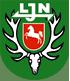 am 06.04./ 07.04.2017Die Jägerschaft Burgdorf bietet für Ihre Mitglieder zu den unten genannten Terminen einen Lehrgang zur Erlangung der Aufsichtsberechtigung bei jagdlichen Schiessen an. Folgende Inhalte sind geplant:Erlernen und Auffrischen der rechtlichen Gegebenheiten für Standaufsichten.es handelt sich um reine Theorie. Praktische Übungen sind nicht vorgesehen. Datum:		06.	April	2017	18:00 Uhr bis 21:00 Uhr			07.	April	2017  17:00 Uhr bis 20:00 Uhr Ort:		Schießstand Anderten
Uhrzeit:	siehe obenVoraussetzungen: gültiger Jagdschein (Kontrolle)  Mitglied der Jägerschaft Burgdorf e.V.Teilnehmeranzahl: Der Lehrgang ist derzeit auf 6 Teilnehmer beschränktLehrgangsgebühr: 15,- EUR pro TeilnehmerAblauf:  theoretische Auffrischung der Grundlagen dazwischen kleine Pause. Am Ende der Veranstaltung Übergabe des Nachweisdokumentes. Ausgabe des Nachweisdokumentes nur bei Vorlage des gültigen Jagdscheines!Referent/ Ausbilder: Wolfgang Feise